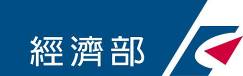 經濟部中小企業處112年度「雲世代商圈數位轉型及永續發展計畫」「雲世代商圈數位轉型輔導」輔導申請須知主辦單位：經濟部中小企業處執行單位：財團法人商業發展研究院地         址：臺北市大安區復興南路一段303號4樓諮詢電話：(02) 7707-4854、7707-4844、7707-4846、7707-4856、7707-4853傳真電話：(02) 7713-3399 計畫目的：近年來各產業均面臨科技環境與消費型態不斷變化等重大挑戰，多樣化的科技應用與拓銷工具在市場上蓬勃發展，如何提升數位能力、累積數位知識、擴大數位應用成為企業重大發展課題，數位轉型提升經營效率亦為企業未來發展的重要關鍵。經濟部中小企業處（以下簡稱主辦單位）為強化商圈科技應用能力、營造友善消費環境，鼓勵商圈組織及業者共同參與，透過以資訊科技應用、服務創新，全面提升地方商業經營軟實力，期望透過商圈自主提案，優化商圈經營環境，進而達到商圈轉型與再造之目標。申請資格：        申請輔導之商圈組織應符合以下條件：依人民團體法或依直轄市、縣（市）政府自治條例核准立案之商圈組織。商圈基本資料經各直轄市、縣（市）政府於112年2月15日前函送至主辦單位備查。限單一商圈組織提案，且需於111年2月16日以前成立。110年8月15日至112年2月15日期間依法召開理監事會議或會員大會，且會議紀錄經主管機關備查。申請之商圈組織及參與店家不得以相同或類似計畫重複申請主辦單位其他輔導或補助計畫。輔導總經費：輔導經費上限新臺幣20萬元，依提案內容與參與店家數量為審查原則，經審查會議決議輔導經費。期中審查前提案單位可提出延伸加值輔導內容，主辦單位將視期中前執行成效及延伸加值輔導內容，擇優增加輔導經費。預期效益指標：        提案單位應依多數參與店家需求，就以下項目研擬具體提案內容：整合商圈內參與店家及間接帶動商圈範圍內店家共同推動數位工具使用，提升數位應用能力及營業額。推動商圈組織及參與店家共同推廣數位行銷，透過數位行銷工具及社群平台，增加商圈、店家能見度及提升顧客黏著度。伍、申請範圍：    註1：員工人數係指企業經常僱用員工數，以勞動部勞工保險局受理事業最近12個月平均月投保人數為準。
此外，全職員工人數超過9人之店家不得超過參與店家數的10%，如因商圈產業特性，經審查會議審查同意，可放寬員工人數9人以上之店家參與數，相關聲明書（請參見附件六）須於簽約前繳交。註2：數位發展部、行政院農業委員會、原住民族委員會、客家委員會、經濟部工業局、經濟部商業司、經濟部中小企業處推動企業數位共好計畫以及雲世代小微企業數位轉型創新服務計畫。註3：參與本計畫之店家須符合「經濟部中小企業處辦理中小企業輔導作業須知」(https://pse.is/4q36s4)所定資格。註4：參與店家須配合「城鄉島遊」推廣行銷相關活動(https://www.lohas-go.com.tw/lohasgo/#)，導客指標以提案單位與執行單位兩造雙方訂於合約書之檢核標準為原則。註5：若非上述認列之行動支付，另需通過審查會議，主辦單位保有是否認列該項行動支付之權利。註6：單項數位行銷工具每週更新至少1次，非多項行銷工具之總和，個人帳號及Facebook社團不予認列。註7：須由店家負責人填寫「數位能力測驗」前、後測。申請方式： 公告本申請須知公告於本計畫官網(https://microcloud.sme.gov.tw)，有意申請之商圈組織請向本計畫執行單位洽詢或上網查詢相關資料。提案受理受理方式：本計畫採線上申請，請將上述應備資料備齊後，以電子檔上傳至本計畫官網，待系統自動回覆回函後，即可確認送件成功。受理期間：自公告日起至112年3月1日(星期三) 16:00止。計畫期程：自輔導核定公告起至112年10月15日止。輔導作業流程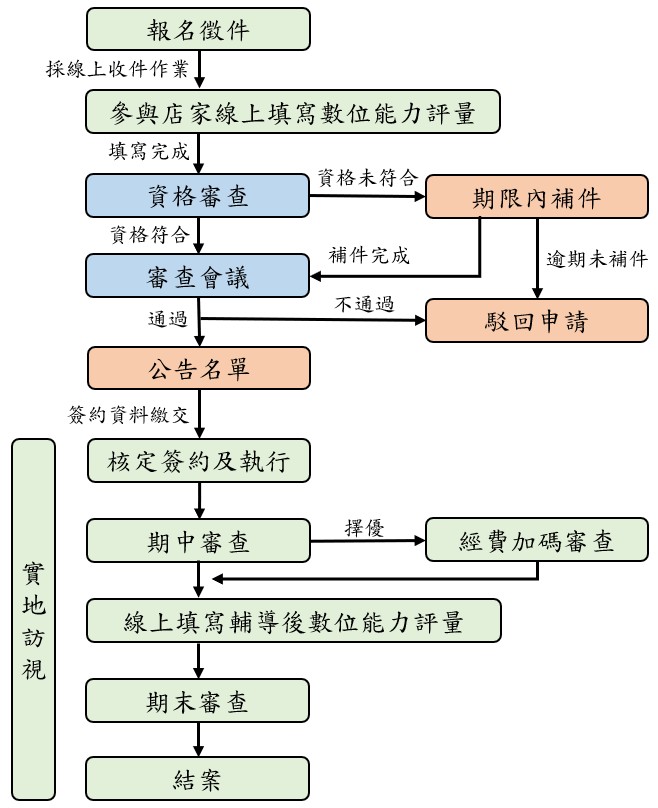 審查作業：(一)資格審查由執行單位進行資格審查，審核提案文件之完整性及資格，提案文件如有不符、缺漏或資格不符，提案單位應於執行單位通知補件後5個工作天內完成補件，若逾補件期限或補件後仍資格不符者將駁回申請。 (二)審查作業審查委員會組成：聘請產、學、研之專家組成專案審查委員會負責審查。(三)審查內容由委員依據審查重點給予評分，依分數排序後，以共識會議決定通過名單及核定金額。評分項目及權重如下表： (四)加碼經費審查：於期中審查由委員依據執行進度及成效等審查重點，以擇優挑選10案為原則，於共識會議評比排序，決定加碼經費通過名單及核定經費金額。評分項目如下表：管考作業流程：專案簽約：通過輔導審查之提案，須依審查會議要求事項修正計畫書，修正完成後方能進行簽約為受輔導單位。受輔導單位應於主辦單位核定公告後7日工作天內，備妥簽約所需文件送交執行單位辦理簽約作業。執行查核：本計畫視需要辦理實地訪視，受輔導單位須配合辦理並依限繳交期中報告。期末查核：受輔導單位於規定期間內，須線上提交成果報告書。撥付原則：分3期撥付，獲輔導商圈組織應依下列階段提送文件：第1期：簽約後檢附領據資料，撥付輔導經費40%。第2期：完成期中前須完成之項目並繳交期中報告，期中審查後依據委員意見完成修正，撥付輔導經費30%。第3期：須完成所有輔導之項目並繳交期末報告、經費實支進度表，及核銷單據清冊等期末請款應備文件，依據委員期末審查意見完成期末報告修正，後始得申請輔導經費尾款(如輔導經費未支用完畢，依實際支用數撥付尾款)。注意事項：經費編列與查核獲輔導商圈組織經費編列之會計科目範圍，僅限於與受輔導商圈組織及其核定計畫相關之項目，相關原始憑證應分類妥善保管，如政府法令變更應依據修正後規定辦理，政府審計單位、主辦單位、計畫執行單位或計畫執行單位委託之會計查核機構得不定期實地調查經費運用狀況及要求提出報告，並得就經費報支之相關佐證資料予以複製並留存。計畫總經費報支科目範圍限於計畫書所載之科目，核定經費限用於執行核定之計畫內容，申請案之經費不得涉及資本門、人事費、管理費、獎金等科目，務求合乎精簡原則、不得浮濫，並應依政府相關規定辦理。經費結報時，除應詳列支出用途外，並應列明全部實支計畫總經費。各項經費支出之憑證、發票等，其品名填寫應完整，勿填列代號或簡稱。所有相關憑證（發票、收據等）之開立日期均須介於計畫查核期間內，且計畫總經費須於計畫查核期間內實際完成動支者方予認列。主辦單位或執行單位為審查簽約計畫有無重複申請、經費使用情況及考核執行成效，得派員或委託公正機構前往查核有關單據、帳冊及計畫執行狀況，受輔導商圈組織不得拒絕。受輔導商圈組織對於前項之查核有答覆之義務，並應依約定時間向執行單位提出工作報告及各項經費使用明細。政府輔導款如有預算被刪減、刪除或其他不可歸責之因素，得依實際業務執行所需，調整輔導計畫經費，受輔導單位不得異議，且不得對執行單位提出損害賠償或其他任何請求。(二)計畫執行管理受輔導單位需配合本案有關管考會議及實地查訪等作業。受輔導單位於專案執行期間，如需變更計畫內容，應敘明變更理由與項目，於執行期間截止日一個半月（112年8月30日）前送執行單位，提請核准後執行。依據執行輔導計畫需要，受輔導單位應配合主辦單位績效考核（包括計畫內應繳交管考報表、結案報告）、成效追蹤（含輔導後「數位能力輔導檢測），以及推動即時性議題對應辦法措施擬訂等有關事宜。計畫結案資料應於計畫結束日（112年10月15日）前繳交。結案成果報告格式應依執行單位提供之格式規定辦理。至遲須於執行查核前，檢送載明工作分配、權利義務、對價產出及價金等之相關委外契約書影本至執行單位查驗。受輔導單位應於計畫執行中或結束後，配合主辦單位為擴散輔導計畫成效之績效追蹤、訪視調查、個案研究及相關推廣活動，至少（含）3年。(三)應配合事項須配合參與主辦單位辦理之行銷活動、政策推廣、培訓課程，以及相關說明會等。參與商圈須指派2名商圈數位種子學員，並配合參與相關培訓課程(激勵營、課程)。提案單位須在提案時提供社群平台原始數據(如：Facebook粉絲專頁人數及Line@好友數等)，並於期中、期末提供社群平台成長數據。提案單位應於主辦單位規定時間內，協助參與店家完成數位能力測驗。若辦理計畫內之實體行銷相關活動，應投保公共意外責任險，未依相關規定投保、保險範圍不足涵蓋損害或未能自保險人獲得足額理賠，其損失或損害賠償，由商圈組織自行負擔。(四)其他受輔導單位對主辦單位應無違約之舊案及財務責任未清情況。受輔導單位之計畫標的並無侵犯他人智慧財產權，若計畫執行期間，發生提案單位因本計畫執行侵害他人之營業秘密、智慧財產權或其他權利等相關權利爭訟事件發生時，由受輔導單位負責處理並自負一切法律責任。執行期間，執行單位得於專案執行期間不定期安排查訪，倘發現有異常情況或違背契約規定者，得要求業者限期改善，受輔導單位若有下列情形之一，執行單位經主辦單位授權後得予以扣款、中止或解除契約：如有未配合查核或績效追蹤、未依核定計畫內容、經費用途及工作項目執行之情事，經主辦單位及執行單位查證無誤，該筆相關經費將自輔導款中刪除。提案單位之參與店家停業、歇業或因其他事由停止參與本計畫，或結案時如未達成核定績效成果指標，且未能提出合理之說明者，主辦單位及執行單位得依未達成比率減列輔導經費。計畫執行內容如已嚴重偏離原核定主軸，且未依主辦單位及執行單位要求期限內改善者。藉由對主辦單位、執行單位或審查委員有詐欺、關說、期約、賄賂、佣金、比率金、仲介費、後謝金、回扣、餽贈、招待或其他不正利益，通過本計畫相關審查，經查明屬實者。其他有違反契約規定、牴觸輔導目的或法令規定，經催告仍未改善者。執行單位得視推動情形或政策需要，調整本須知公告內容。(五)保密原則與聲明為確保審查作業之公平性及保密性，相關人員應遵守保密及利益迴避原則。若提案單位與參與店家私下協議或業務往來有損害、糾紛或賠償之事項，由提案單位與參與店家負擔全責，並與主辦單位及執行單位無涉。附件一、商圈基本資料表  (系統填寫)                                                                                                                                                                                                                                                                                                                                                                                                                                                                                                                                                附件二、提案計畫書112年雲世代商圈數位轉型輔導計畫《計畫名稱》提案計畫書計畫期間：自公文核定日起至112年10月15日止提案摘要表（系統填寫，需下載用印後再上傳）店家/企業基本資料表■欄位不敷使用時，請依相同格式自行調整計畫書執行期間：自公文核定日起至112年10月15日計畫內容：(一)商圈簡介：
    1.商圈之主要區域範圍、屬性及定位        2.特色介紹與未來型塑商圈特色發展之方向        3.組織運作情形：過去3年內曾參與本處舉辦之活動、輔導計畫、店家募集、課程、觀摩、商圈設施維護或公安宣導等事項及其配合情形(請強調參加「社群行銷應用」、「科技應用」相關計畫，及其成效)。(二) 商圈使用社群平台概況(三)執行內容： 計畫執行方式（包含分項時間、地點、請說明整體運作概念、輔導方向，訂定對應輔導策略、具體做法及足以呈現亮點成果之KPI指標。）預估量化效益：以數位工具及數位行銷為主軸，訂立年度輔導具體量化指標，以達成協助商圈內受輔導企業提升數位能量及發展創新服務，除下表指定項目外，可依實際狀況自行增列。預估質化效益：依輔導規劃說明年度輔導具體質化效益(如：參與店家營運能力、數位化成果、商圈品牌能見度、商圈遊程推廣成效、異業結盟、商圈動員情形、推動商圈在地永續之執行能力及周邊鄰里活動參與度等)計畫執行期程（甘特圖）■欄位不敷使用可自行新增經費編列(範例)單位：元本經費預算表請依本申請須知「附件三、費用科目編列及報支認列原則」編列，不合將予以剔除。欄位不敷使用時，請依相同格式自行調整。如計畫有辦理實體行銷相關活動，經費須含投保公共意外責任險費用。附件三、費用科目編列及報支認列原則附件四、智慧財產權聲明及授權同意書（系統上傳）附件五、個資同意書（系統上傳）蒐集個人資料告知事項暨個人資料提供同意書經濟部中小企業處為遵守個人資料保護法規定，在您提供個人資料予經濟部中小企業處前，依法告知下列事項：一、經濟部中小企業處(以下簡稱本處)因辦理「112年度雲世代商圈數位轉型及永續發展計畫-商圈數位轉型輔導」使用，建立相關推動單位聯繫平臺，提供各單位主管及承辦同仁之聯絡資料而獲取您下列個人資料類別：【任職單位、姓名、連絡方式(公司電話號碼、分機、行動電話、電子郵件地址等)】，或其他得以直接或間接識別您個人之資料。本處將依個人資料保護法及相關法令之規定下，依本處隱私權保護政策，蒐集、處理及利用您的個人資料。本處將於蒐集目的之存續期間合理利用您的個人資料。除蒐集之目的涉及國際業務或活動外，本處僅於中華民國領域內利用您的個人資料。本處將於原蒐集之特定目的、本次以外之產業之推廣、宣導及輔導、以及其他公務機關請求行政協助之目的範圍內，合理利用您的個人資料。依個人資料保護法第3條規定，就您的個人資料向本處行使下列權利：查詢或請求閱覽。(二)請求製給複製本。(三)請求補充或更正。(四)請求停止蒐集、處理及利用。(五)請求刪除。您因行使上述權利而導致對您的權益產生減損時，本處不負相關賠償責任。另依個人資料保護法第14條規定，本處得酌收行政作業費用。若您未提供正確之個人資料，本處將無法為您提供特定目的之相關業務。本處因業務需要而委託其他機關處理您的個人資料時，本處將會善盡監督之責。您瞭解此一同意書符合個人資料保護法及相關法規之要求，且同意本處留存此同意書，供日後取出查驗。個人資料之同意提供一、本人已充分知悉貴處上述告知事項。二、本人同意貴部蒐集、處理、利用本人之個人資料，以及其他公務機關請求行政協助目的之提供。三、本人同意貴處提供本人之個人資料於「112年度雲世代商圈數位轉型及永續發展計畫-商圈數位轉型輔導」聯繫平臺予相關推動單位參考及諮詢。立同意書人：_________________(簽名)中  華  民  國         年           月            日附件六、參與店家聲明書（系統上傳）因____________（商圈組織）_____________申請「112年度雲世代商圈數位轉型輔導計畫」，名稱「________(提案名稱)____________」乙案本   (店家)_　　，負責人：        ，同意以下聲明：一、本企業同意接受執行單位所提供之媒體曝光服務，且同意執行 單位將所採訪之內容（包含圖、文、影音）無條件作為本計畫宣 傳與服務推廣使用。二、本企業同意執行單位不定期進行企業電話追蹤關懷，以即時掌握企業經營現況，落實本計畫服務宗旨。三、本企業同意遵守【雲世代商圈數位轉型及永續發展計畫輔導申請須知】之規定，如有違反，主辦單位將依須知或其他相關規定辦理。四、本企業已詳閱【個人資料告知事項及隱私權聲明】所列項目並將遵守相關規定。五、本聲明書內容若有不實，不得以相同或類似計畫重複申請主辦單位其他專案輔導或輔導計畫，一經查獲，願無條件如數繳回貴處輔導款。六、立同意書人（以下簡稱本企業）願接受提案單位安排之輔導，且瞭解提案單位於輔導期間內不得藉輔導之名義收取任何費用；若有違反而致生相關損害、糾紛或賠償等情事，由本企業負擔全責，並與主辦單位及執行單位無涉。□本公司因全職員工人數於9人以下（含），符合「112年度雲世代商圈數位轉型及永續發展計畫輔導」申請資格，特此聲明：本公司於計畫執行中若員工滿十人，須主動告知經濟部中小企業處-112年度雲世代商圈數位轉型及永續發展計畫承辦窗口。□本企業同意導入數位轉型工具，並配合「城鄉島遊」應用與輔導。此致
經濟部中小企業處-112年度雲世代商圈數位轉型及永續發展計畫承辦窗口企業名稱：                  	企業負責人：企業統一編號：企業地址：	                                      （請蓋企業及負責人印鑑章）中華民國   年   月附件七、保密同意書（系統上傳）茲緣於﹍﹍商圈組織﹍﹍（以下稱乙方）承攬﹍﹍財團法人商業發展研究院﹍﹍（以下稱甲方）業務委外案﹍﹍﹍「112年度雲世代商圈數位轉型及永續發展計畫﹍﹍（以下稱「本案」），於本案履約期間有知悉或可得知悉或持有甲方業務秘密及受輔導店家等相關人員，為保持其秘密性，乙方及乙方負責人(以下簡稱丙方)同意恪遵本同意書下列各項規定：乙、丙方承諾於本案契約有效期間內及本案契約期滿或終止後，對於所得知或持有一切甲方未標示本案得對外公開或依契約或法令對第三人負有保密義務之業務秘密，均應以善良管理人之注意妥為保管及確保其秘密性，並限於本案契約目的範圍內，於甲方指定之處所內使用之。非經甲方事前書面同意，不得為本人或任何第三人之需要而複製、保有、利用該等秘密或將之洩漏、告知、交付第三人或以其他任何方式使第三人知悉或利用該等秘密，或對外發表或出版，亦不得攜至甲方或甲方所指定處所以外之處所。乙、丙方知悉或取得甲方業務秘密應限於其執行本契約所必需且僅限於本契約有效期間內。乙、丙方同意本案業務秘密應僅提供、告知有需要知悉該秘密之履約乙方團隊成員人員，並應促使前開人員依本同意書遵守保密義務或另行簽署保密合約並負擔不低於本合約要求之保密責任，前開人員如有違反者，乙、丙方負與自己之過失同一之責任。。乙、丙方在下述情況下解除其所應負之保密義務：原負保密義務之資訊，由甲方提供以前，已合法持有或已知且無保密必要者。原負保密義務之資訊，依法令業已解密、依契約甲方業已不負保密責任、或已為公眾所知之資訊。原負保密義務之資訊，係自第三人處得知或取得，該第三人就該等資訊並無保密義務。乙、丙方若違反本同意書之規定，甲方得請求賠償因此所受之損害及追究乙、丙方洩密之責，如因而致第三人受有損害者，乙、丙方亦應負賠償責任。乙、丙方因本同意書所負之保密義務，不因離職或其他原因不參與本案而失其效力。本同意書正本一式參份，甲、乙、丙方各執存一份。      乙方                                                                丙方             名稱：                           姓名：      統一編號：                       職稱：      所在地：                         身分證統一編號：       聯絡電話：                       地址：                                       聯絡電話：中  華  民  國　　　年　　　月　　　日附件八、 參與店家通路拓展意願調查(非必填)參與店家以店家全職員工人數9人註1以下小微型企業為主要輔導對象。其中，店家係指依法辦理公司登記或商業登記之營利事業。未曾使用經濟部「推動中小型店家數位轉型補助方案」。未獲得110至112年度相關部會註2之「雲世代產業數位轉型計畫」資源者。未連續獲得中小企業處110~111年度相關輔導資源，且112年度不得重複申請中小企業處相關輔導計畫註3。參與店家應於提案前完成「數位能力測驗」前測，未完成視為資格不符(網址：https://s.joo.tw/XwM6)。商圈實際參與店家須達10家(含)以上，以符合第(2)、(3)點之店家優先輔導。輔導經費輔導款總額申請上限為新臺幣20萬元，實際輔導款金額以公文核定為準。執行內容店家建置Google Map「我的商家」：建置完善基本資料，且須配合導入雙語服務。店家須上架至「城鄉島遊」網站，且須引導消費者至參與店家掃描QR Code，及參與該網站相關活動註4。店家須導入行動支付達50%以上：本計畫認列之行動支付服務註5：台灣Pay、Pi拍錢包、Line Pay、街口支付、悠遊付、全支付、全盈+Pay。商圈組織數位行銷工具應用：如Facebook 粉絲專頁、LINE@等，每週更新至少1次註6。商圈組織須指派2名商圈數位種子學員參與商圈激勵營、課程相關活動。簽約後一個月內參與店家全數須建置Google Map「我的商家」及完善基本資料。參與店家全數須完成上架至「城鄉島遊」網站。參與店家50%須完成申請行動支付。期中報告參與店家50%須完成建置行動支付。(若欲申請加碼經費，店家須100%完成建置)效益指標
及結案參與店家需於主辦單位指定時間內自主完成「數位能力測驗」後測註7，且輔導計畫案應通過期末審查，始得辦理結案及請款作業。應備資料電子送件系統填寫商圈基本資料表。店家/企業基本資料表。提案摘要表。參與店家之「數位能力輔導檢測」。請於本計畫輔導管理系統填寫及繳交，在提案受理時間截止前未提供，視同資格不符。數位能力輔導檢測：(http://s.joo.tw/XwM6)系統上傳提案計畫書。智慧財產權聲明及授權同意書(詳附件四) 。個資同意書(詳附件五) 。組織立案證明。組織負責人有效期間當選證明。組織會員名冊（含店家名稱、地址及統編）。110年8月15日至112年2月15日期間依法召開理監事會議或會員大會之會議紀錄（含主管機關自110年8月15日迄今最近一次的備查函）等其他足資證明之資料。參與店家聲明書(詳附件六) 。保密同意書 (詳附件七) 。參與店家通路拓展意願調查(附件八)。提案摘要表以系統填寫後下載用印，連同其他應備資料上傳至本計畫官網送出後，即視為正式申請完成。※本計畫執行單位就提案應備資料進行資格文件審查，任一提案應備資料若有缺漏或錯誤，得要求提案商圈組織於5個工作天內補件，逾期視同資格不符。簽約前繳交「參與店家聲明書」。「保密同意書」。其他要件將於本計畫輔導管理系統提供。請以PDF檔上傳至本計畫官網。評分項目比重項目內容參考計畫完整可行性20%計畫執行規劃可行性、工作期程安排完整性及計畫預期產出效益。社群行銷有效性30%計畫依據商圈特色規劃具創意的社群行銷方案。永續發展可能性20%計畫內容需有永續發展之願景，商圈店家及周邊鄰里對本計畫之參與度。執行與政策配合度15%前兩年計畫執行成果及政策配合度。計畫推動凝聚力10%提案單位如何協助店家推動及執行。報告及答詢內容5%提案單位計畫主持人應出席審查會議，並親自簡報。評分項目項目內容參考計畫執行成效期中前計畫執行成效及進度參與店家導入建置行動支付100%。Google Map 我的商家星級3.5星以上、評論維護及  雙語介紹導入比例。參與店家上架至「城鄉島遊」網站，及引導消費者掃描店家QR Code的次數。激勵營、課程參與度及成果繳交情形。社群行銷平台有效性相較初期社群平台原始數據，提出社群平台經營成長證明或相關行銷活動成效，如Facebook粉絲專頁粉絲成長數、貼文回覆率及觸及率等，或Line@粉絲成長數。延伸加值輔導內容可行性提出具體可行之輔導內容，持續促進商圈內店家合作，營造商圈特色，建立商圈品牌。「城鄉島遊」遊程上架及導客至商圈規劃方案。科技友善：網路充電服務、數位外語友善。      ※網路充電服務：充電站、充電服務、wifi分享          數位外語友善：外語告示、外語標示、外語服務項目預定辦理期程簽約/輔導溝通說明4-5月計畫輔導期間4 -10月期中暨加碼審查7-8月輔導訪視7-10月期末審查10-11月配合計畫推動成果分享11-12月112年度雲世代商圈數位轉型輔導計畫112年度雲世代商圈數位轉型輔導計畫112年度雲世代商圈數位轉型輔導計畫112年度雲世代商圈數位轉型輔導計畫112年度雲世代商圈數位轉型輔導計畫112年度雲世代商圈數位轉型輔導計畫112年度雲世代商圈數位轉型輔導計畫計畫聯絡人基本資料商圈組織名稱計畫聯絡人基本資料商圈統一編號計畫聯絡人基本資料計畫聯絡人職稱連絡電話（ ）計畫聯絡人基本資料e-mail行動電話商圈基本資料商圈負責人職稱連絡電話（ ）商圈基本資料商圈通訊地址商圈基本資料商圈內店家數商圈組織會員數商圈基本資料商圈範圍(敘明商圈內街道)(敘明商圈內街道)(敘明商圈內街道)(敘明商圈內街道)(敘明商圈內街道)商圈基本資料商圈簡介(特色介紹)(特色介紹)(特色介紹)(特色介紹)(特色介紹)提案商圈組織：中華民國112年　月中華民國112年　月中華民國112年　月計畫名稱計畫目的參與店家數輔導總經費新台幣                萬元執行工作
項目確認Google Map 我的商家建置及完善基本資料商圈組織數位行銷工具應用(勾選並填寫社群帳號名稱)□FB粉絲專頁 ＿＿＿＿＿＿     □Line@＿＿＿＿＿＿   □其他：＿＿＿＿＿＿＿參與店家須導入行動支付□台灣pay  □街口支付  □Pi錢包  □Line Pay  □其他：ˍˍ參與店家須上架至「城鄉島遊」網站，且須引導消費者至參與店家掃描「城鄉島遊」QR Code及參與該網站相關活動商圈組織須指派2名商圈數位種子學員，參與商圈激勵營、課程相關活動Google Map 我的商家建置及完善基本資料商圈組織數位行銷工具應用(勾選並填寫社群帳號名稱)□FB粉絲專頁 ＿＿＿＿＿＿     □Line@＿＿＿＿＿＿   □其他：＿＿＿＿＿＿＿參與店家須導入行動支付□台灣pay  □街口支付  □Pi錢包  □Line Pay  □其他：ˍˍ參與店家須上架至「城鄉島遊」網站，且須引導消費者至參與店家掃描「城鄉島遊」QR Code及參與該網站相關活動商圈組織須指派2名商圈數位種子學員，參與商圈激勵營、課程相關活動Google Map 我的商家建置及完善基本資料商圈組織數位行銷工具應用(勾選並填寫社群帳號名稱)□FB粉絲專頁 ＿＿＿＿＿＿     □Line@＿＿＿＿＿＿   □其他：＿＿＿＿＿＿＿參與店家須導入行動支付□台灣pay  □街口支付  □Pi錢包  □Line Pay  □其他：ˍˍ參與店家須上架至「城鄉島遊」網站，且須引導消費者至參與店家掃描「城鄉島遊」QR Code及參與該網站相關活動商圈組織須指派2名商圈數位種子學員，參與商圈激勵營、課程相關活動應備文件提案計畫書智慧財產權聲明及授權同意書個資同意書組織立案證明組織負責人有效期間當選證明組織會員名冊（含店家名稱、地址及統編）110年8月15日至112年2月15日期間依法召開之理監事會議或會員大會之會議紀錄（含主管機關自110年8月15日迄今最近一次的備查函）參與店家聲明書保密同意書參與店家通路拓展意願調查提案計畫書智慧財產權聲明及授權同意書個資同意書組織立案證明組織負責人有效期間當選證明組織會員名冊（含店家名稱、地址及統編）110年8月15日至112年2月15日期間依法召開之理監事會議或會員大會之會議紀錄（含主管機關自110年8月15日迄今最近一次的備查函）參與店家聲明書保密同意書參與店家通路拓展意願調查提案計畫書智慧財產權聲明及授權同意書個資同意書組織立案證明組織負責人有效期間當選證明組織會員名冊（含店家名稱、地址及統編）110年8月15日至112年2月15日期間依法召開之理監事會議或會員大會之會議紀錄（含主管機關自110年8月15日迄今最近一次的備查函）參與店家聲明書保密同意書參與店家通路拓展意願調查提案商圈組織商圈組織：負責人：統一編號：                                                                                          （請蓋商圈組織及負責人印鑑章）提案商圈組織商圈組織：負責人：統一編號：                                                                                          （請蓋商圈組織及負責人印鑑章）提案商圈組織商圈組織：負責人：統一編號：                                                                                          （請蓋商圈組織及負責人印鑑章）提案商圈組織商圈組織：負責人：統一編號：                                                                                          （請蓋商圈組織及負責人印鑑章）序號企業統一編號企業名稱品牌名稱
(與Google我的商家名稱相同)負責人姓名企業登記地址企業營業地址(與Google我的商家地址相同)全職員工人數Google我的商家(星級/評論)範例47000228○○○有限公司XX麵店王大明新北市蘆洲區成功路1號新北市蘆洲區碧華街5號64.5顆星/
650則評論12345678910商圈(品牌) 社群平台名稱社群平台原始數據(勾選並填數字)FB粉絲專頁：XX魅力商圈
Line@官方帳號：XX老街FB粉絲專頁：800人Line@官方帳號好友：1250人商圈背景發展背景請填寫商圈發展背景。轉型動機(條列式說明)商圈背景商圈特色請填寫商圈特色。轉型動機(條列式說明)數位轉型數據應用(輔導權重：  %)參與店家建置Google Map「我的商家」：建置及完善基本資料，且須配合導入雙語服務參與店家須上架至「城鄉島遊」網站，且須引導消費者至參與店家掃描「城鄉島遊」QR Code及參與該網站相關活動使用次數至少須達50次以上參與店家須導入行動支付達50%以上台灣Pay、Pi拍錢包、Line Pay、街口支付、悠遊付、全支付、全盈+Pay藉由數位工具進行數據蒐集，提升受輔導企業數據應用能力。轉型過程(條列式說明)數位轉型社群經營(輔導權重：  %)4.商圈組織數位行銷工具應用例如Facebook 粉絲專頁、LINE@等，每週更新至少1次推動商圈經營社群平台，協助商圈店家透過聯合數位行銷工具，提升顧客黏著度。轉型過程(條列式說明)數位轉型參與課程培訓5.商圈組織需參與商圈課程、激勵營相關活動轉型過程(條列式說明)數位轉型客戶體驗(輔導權重：  %)結合後臺應用資訊及數據解讀，發展商圈共同數位行銷模式，優化既有商圈購物體驗並提升服務品質。轉型過程(條列式說明)預期成果數位應用能力請填寫預期提升之數位應用能力。轉型成效(條列式說明)預期成果社群經營能力請填寫預期提升之社群經營能力。轉型成效(條列式說明)預期成果店家合作成果請填寫預期店家合作成果。轉型成效(條列式說明)預期成果自訂成效指標自訂可彰顯數位工具使用或數位行銷推廣之量化績效及可展現計畫成效之指標（如:數據共享與應用實例、商機媒合、通路拓銷、促成合作案件數、開發新商品與服務等）。轉型成效(條列式說明)項次質化效益說明或計算公式123(欄位不敷使用，可自行新增)(欄位不敷使用，可自行新增)(欄位不敷使用，可自行新增)月份工作項目112年度112年度112年度112年度112年度112年度112年度112年度月份工作項目45678910合計1.合計2.合計3.合計4合計5.合計合計每月工作進度%%%%%%%100%累計工作進度%%%%%%%100%經費項目小計占總經費比率%經費使用說明經費項目小計占總經費比率%經費使用說明消耗性器材與原材料費委託設計費委託勞務費其它與本計畫相關業務費用小計200,000100%主經費項目次經費項目編列及報支認列原則經費查核應備資料業務費消耗性器材與原材料費專為執行計畫所發生之消耗性費用。應依計畫所需之項目、數量、金額編列，金額大或數量多者應逐項編列，較細微者可合併編列為其他項並予註明。業務費委託費 1.委託設計費:委託外界單位設計所需之費用。2.委託諮詢費3.委託勞務費: 委託外界機構、單位專案勞務之費用（委託勞務項目不包括設備與軟體之採購）4.委託費用應由計畫於核准執行期間內負擔之費用。1.委託勞務正式契約書。2.統一發票或收據。3.所列費用應與原計畫核准工作項目相符。 業務費其它與本計畫相關業務費用計畫相關之必要業務支出。1.原始憑證。2.相關佐證資料。本單位（商圈組織名稱）               （以下簡稱授權單位）同意一經貴處審查核定輔導後，不限地域、時間及方式將本次活動所有圖表、文字、影、音、像以及其他因執行本次活動所產生的創意與構想等相關資料之智慧財產權無償非專屬授權予經濟部中小企業處。一、授權單位保證本次活動為授權單位自行企劃，且為執行本次活動所有圖表、文字、影、音、像、軟體、硬體或其他器材等以及其他因執行本次活動所產生的創意與構想等相關內容，皆為授權單位自行創作或已取得著作、商標、專利權人之授權有合法之使用權利，無抄襲、模仿或剽竊等侵害他人權利或著作、商標、專利權之不法情事。授權單位違反本條之擔保事項，應由授權單位自行處理並承擔一切法律責任。而致經濟部中小企業處涉訟或遭受損害時，由授權單位負責抗辯、支付損害賠償及有關如律師服務費在內之一切費用，經濟部中小企業處得隨時取消授權單位輔導資格、追繳輔導金外，並向授權單位請求損害賠償，且相關法律責任由授權單位自行負責。二、授權單位同意，無償授權經濟部中小企業處於公益或公務上使用時，得為重製、改作、散布、發行及公開口述、公開播送、公開上映、公開演出及公開發表與再授權等各種方式使用本次活動相關資料及所得之各項成果資料，並與其人員及其他有關第三人約定，確保經濟部中小企業處享有上述權利。三、其他與本次活動相關所產生之智慧財產權規範事項，若有超出與本同意書上述內容之情事，以本同意書所述範圍為限。凡任何介於授權單位與經濟部中小企業處之間所有智慧財產權歸屬相關事項，若與本同意書內容相抵觸時，以此同意書所述內容為準。四、授權單位若有違本同意書各條款之情事，致使經濟部中小企業處受損害時，應負全部責任。此致                                   經濟部中小企業處    　　立書人商圈組織：負責人：立案字號：統一編號：             電話：                                                                  	（請蓋商圈組織及負責人印鑑章）中  華  民  國         年           月            日參與店家登記名稱及店家(品牌)名稱是否有意拓展電商通路預計提報商品/是否通過相關檢驗商品特色及故事是否有意拓展海外通路預計提報商品/是否通過相關檢驗商品特色及故事